Mohammed Qays Mahmood Fahmi(C.V.)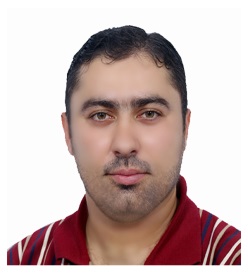 Name:  Mohammed Qays Mahmood Fahmi Birthday: 21/07/1975 Scientific Grade: Assistant Professor  Specialty: Preventive  DentistryDepartment: Pedodontics, Orthodontic and Preventive Dentistry, College of Dentistry, Mustansiriyah UniversityMobile: +9647819279388E-mail: mohammedkais1975@yahoo.com                 mohammedkaisdrm75@uomustansiriyah.edu.iqEducational background: BDS degree, Dental surgery, University of Baghdad, Iraq.  2007 MSc degree, Preventive  dentistry, University of Baghdad, Iraq. Research interests:  Computer skills: Photoshop, Office, Web Browsing in my    specialty Sports: Soccer, Basketballالسيرة الذاتيهالاسم : محمد قيس محمود فهمي المواليد: 21/07/1975 الهاتف :009647819279388عنوان البري الالكتروني :         mohammedkais1975@yahoo.com                 mohammedkaisdrm75@uomustansiriyah.edu.iq الدرجه العلميه : استاذ مساعدالخلفيه العلميه: بكلوريوس في طب وجراحه الفم والاسنان  1998ماجستير وقايه اسنان 2007التخصص: وقاية اسنان الاهتمامات : المهارات في الحاسبات , برامج الصور وبرنامج المكتب في الحاسبات والتصفح في شبكة الانترنت في مجال الاختصاصالرياضه مثل كرة القدم وكرة السله  